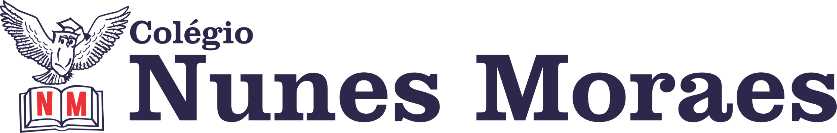 Sede 2: 3348 3655 Você pode falar com a coordenação neste número.►1ª AULA: 13h -13:55’   - GEOGRAFIA     –   PROFESSOR ÁLISON ALMEIDA  CAPÍTULO 1 – DA EUROPA PARA O MUNDOConteúdo: Idade moderna e início da dominação europeiaPara acessar essa aula acesse ao link do Google Meet abaixo:https://meet.google.com/kxa-uwuw-dna  Caso não consiga acessar a aula online, fale com a coordenação, faça a leitura da página 5 e marque as informações mais importantes e realize os passos abaixo.   1º Passo: Abra o livro na página 5 para acompanhar aula.2º Passo: Quando o Professor solicitar faça a atividade indicada:1ª Atividade: (SAS 1) Páginas 17 e 18 - Questões 06, 07 e 103º Passo: Acompanhe a correção pelo Google Meet.Caso não consiga acessar a aula online, corrija sua tarefa pelo gabarito enviado pelo professor. ►2ª AULA: 13:55’-14:50’- MATEMÁTICA – PROFESSOR DENILSON SOUSA  CAPÍTULO 01 -  NÚMEROS REAIS E MEDIDASEstudo das páginas 10 e 111° passo: Abra o livro na página 18, para corrigir a questão 06. 2° Passo: Enquanto realiza o 1° passo, acesse o link disponibilizado a seguir para ter acesso a sala de aula no Google Meet.  https://meet.google.com/gyw-bfxx-mdpCaso não consiga acessar a aula online, fale com a coordenação e assista à videoaula no link abaixo.https://youtu.be/Rujt6NwCRg0 3º passo: Resolva as Q. 1 e 2 da página 11 (confira suas respostas para essas questões no gabarito enviado pelo professor.)4° passo: Resolver P. 12, Q. 3 e 4 ►3ª AULA: 14:50’-15:45’ –REDAÇÃO –  PROFESSORA TATYELLEN PAIVA CAPÍTULO 1 – NOTÍCIA Acesse a aula online: Link da aula: https://meet.google.com/tzt-bebo-vzn Caso não consiga acessar a aula online, FALE COM A COORDENAÇÃO. Depois siga os passos abaixo.Passo 1: Atente-se à explicação do gênero notícia. Se não estiver na aula online, assista à videoaula no link abaixo. Inicie a proposta do gênero textual notícia, seguindo as orientações da professora.Livro Prática de produção textual – páginas 6 e 7 – proposta 1Atividade domiciliar:  Concluir o rascunho da redação.►INTERVALO: 15:45’-16:10’   ►4ª AULA:   16:10’-17:05  ’-  GEOGRAFIA  – PROFESSOR ÁLISON ALMEIDA    CAPÍTULO 1 – DA EUROPA PARA O MUNDOConteúdo: A expansão do comércio Para acessar essa aula acesse ao link do Google Meet abaixo:https://meet.google.com/xfu-rhiz-nwxCaso não consiga acessar a aula online, fale com a coordenação, faça a leitura da página 5 e marque as informações mais importantes e siga os passos abaixo.1º Passo: Abra o livro na página 06 para acompanhar aula.2º Passo: Quando o Professor solicitar faça a atividade indicada:1ª Atividade: (SAS 1) Página: 07 Questão: 01, 02 e 03 / (SAS 1) Página: 16 Questão: 013º Passo: Acompanhe a correção pelo Google Meet. Atividade de Casa : (SAS 1) Página: 16 e 17 Questão: 02 e 03